\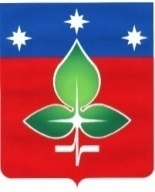 Ревизионная комиссия города Пущино                                 ИНН 5039005761, КПП503901001, ОГРН 1165043053042ул. Строителей, д.18а , г. Пущино, Московская область, 142290Тел. (4967) 73-22-92; Fax: (4967) 73-55-08ЗАКЛЮЧЕНИЕ № 9по результатам финансово-экономической экспертизы проекта постановления Администрации городского округа Пущино «О внесении изменений в муниципальную программу«Управление имуществом и муниципальными финансами»на 2020-2024 годы»22 апреля 2020 г.Основание для проведения экспертизы: Настоящее заключение составлено по итогам финансово-экономической экспертизы проекта постановления Администрации городского округа Пущино «О внесении изменений в муниципальную программу «Управление имуществом и муниципальными финансами» на 2020-2024 годы» на основании:- пункта 2 статьи 157 «Бюджетные полномочия органов государственного (муниципального) финансового контроля» Бюджетного кодекса Российской Федерации;- подпункта 7 пункта 2 статьи 9 «Основные полномочия контрольно-счетных органов» Федерального закона Российской Федерации от 07.02.2011 № 6-ФЗ «Об общих принципах организации и деятельности контрольно-счетных органов субъектов Российской Федерации и муниципальных образований»;- подпункта 3 пункта 4.9 статьи 4 Положения о Ревизионной комиссии города Пущино, утвержденного Решением Совета депутатов города от 19 февраля 2015 г. N 68/13 (с изменениями и дополнениями);- пункта 4 раздела IV Порядка формирования и реализации муниципальных программ городского округа Пущино Московской области, утвержденного Постановлением Администрации городского округа Пущино от 08.11.2016 № 515-п (с изменениями и дополнениями).	1. Цель экспертизы: выявление факторов риска при формировании средств бюджета, создающих условия для последующего неправомерного и (или) неэффективного использования средств бюджета, анализ достоверности оценки объема расходных обязательств, оценка правомерности и обоснованности структуры расходных обязательств муниципальной программы «Управление имуществом и муниципальными финансами» на 2020-2024 годы (далее – проект Программы).2. Предмет экспертизы: проект Программы, материалы и документы финансово-экономических обоснований указанного проекта в части, касающейся расходных обязательств городского округа Пущино.3. Правовую основу финансово-экономической экспертизы проекта Программы составляют следующие правовые акты: Бюджетный кодекс Российской Федерации, Федеральный закон от 06.10.2003 № 131-ФЗ «Об общих принципах организации местного самоуправления в Российской Федерации, постановление Администрации городского округа  Пущино от 25.11.2019 №492-п «Об утверждении перечня муниципальных программ городского округа Пущино», Распоряжение  председателя Ревизионной комиссии города Пущино от 25 декабря 2017 года № 09 «Об утверждении Стандарта внешнего муниципального финансового контроля «Финансово-экономическая экспертиза проектов муниципальных программ».В соответствии с Постановлением Администрации города Пущино от 08.11.2016 №515-п «Об утверждении порядка разработки и реализации муниципальных программ городского округа Пущино Московской области» (с изменениями и дополнениями) с проектом Программы представлены следующие документы:	1) проект Постановления Администрации городского округа Пущино «Об утверждении муниципальной программы «Управление имуществом и муниципальными финансами» на 2020-2024 годы;	2) паспорт муниципальной программы «Управление имуществом и муниципальными финансами» на 2020-2024 годы;	3) текстовая часть проекта Программы:	- общая характеристика сферы реализации муниципальной программы, в том числе формулировка основных проблем в сфере муниципального управления, инерционный прогноз ее развития, описание цели муниципальной программы «Управление имуществом и муниципальными финансами» на 2020-2024 годы;	- прогноз развития сферы муниципального управления с учетом реализации Муниципальной программы, включая возможные варианты решения проблемы, оценку преимуществ и рисков, возникающих при выборе различных вариантов решения проблемы	- перечень подпрограмм и краткое их описание;	- обобщенная характеристика основных мероприятий с обоснованием необходимости их осуществления;	4) планируемые результаты реализации муниципальной программы «Управление имуществом и муниципальными финансами» на 2020-2024 годы;	5) методика расчета значений планируемых результатов реализации муниципальной программы «Управление имуществом и муниципальными финансами» на 2020-2024 годы;	6) порядок взаимодействия ответственного за выполнение мероприятия с муниципальным заказчиком подпрограммы;	7) состав, формы и сроки предоставления отчетности о ходе реализации мероприятия ответственным за выполнение мероприятия муниципальному заказчику подпрограммы;	8) Подпрограммы:	- подпрограмма I «Развитие имущественного комплекса» (паспорт; характеристика состояния, основные проблемы и перспективы их развития, решаемых посредством мероприятий подпрограммы; концептуальные направления реформирования, модернизации, преобразования отдельных сфер социально-экономического развития городского округа Пущино Московской области, реализуемых в рамках Муниципальной программы; перечень мероприятий);	- подпрограмма «Совершенствование муниципальной службы Московской области»(паспорт; характеристика состояния, основные проблемы и перспективы их развития, решаемых посредством мероприятий подпрограммы; концептуальные направления реформирования, модернизации, преобразования отдельных сфер социально-экономического развития городского округа Пущино Московской области, реализуемых в рамках Муниципальной программы; перечень мероприятий);	- подпрограмма IV «Управление муниципальным финансами» (паспорт; характеристика состояния, основные проблемы и перспективы их развития, решаемых посредством мероприятий подпрограммы; концептуальные направления реформирования, модернизации, преобразования отдельных сфер социально-экономического развития городского округа Пущино Московской области, реализуемых в рамках Муниципальной программы; перечень мероприятий);	- подпрограмма V «Обеспечивающая подпрограмма» (паспорт; характеристика состояния, основные проблемы и перспективы их развития, решаемых посредством мероприятий подпрограммы; концептуальные направления реформирования, модернизации, преобразования отдельных сфер социально-экономического развития городского округа Пущино Московской области, реализуемых в рамках Муниципальной программы; перечень мероприятий);	10) пояснительная записка;	11) письмо от 19.03.2020 №15ИСХ-8086 Министерства имущественных отношений.4. При проведении экспертизы представленного проекта постановления установлено следующее:	1)  Внесение изменений в муниципальную программу соответствует п.1 раздела IV постановления Администрации города Пущино от 08.11.2016 № 515-п «Об утверждении Порядка разработки и реализации муниципальных программ городского округа Пущино Московской области» (с изменениями и дополнениями).	2) Внесены изменения в структуру проекта Программы согласно письма от 19.03.2020 №15ИСХ-8086 Министерства имущественных отношений.	3) Объем финансирования приведен в соответствие с Решением Совета депутатов городского округа Пущино Изменение объемов финансирования программы приведены в Таблице №1.Таблица №1	3.1.) Общий объем финансирования муниципальной программы увеличен на 1% или 3 912 тыс. рублей и составил 362 634 тыс. рублей в связи со следующими изменениями программы:	- увеличено финансирование в Подпрограмме I «Развитие имущественного комплекса» Основного мероприятия 02. «Управление имуществом, находящимся в муниципальной собственности, и выполнение кадастровых работ» Мероприятие 1. «Расходы, связанные с владением, пользованием и распоряжением имуществом, находящимся в муниципальной собственности городского округа» в размере 2076 тыс. рублей из средств бюджета городского округа Пущино на 2020 год;	- увеличено финансирование в подпрограмме V «Обеспечивающая подпрограмма» Основного мероприятия 01 «Создание условий для реализации полномочий органов местного самоуправления» Мероприятие 1.2. «Расходы на обеспечение деятельности администрации» в размере 699 тыс. рублей из средств бюджета городского округа Пущино на 2020 год, 295 тыс. рублей на 2021 год и 792 тыс. рублей на 2022 год;	- Мероприятие 1.4. «Взносы в общественные организации (Уплата членских взносов членами Совета муниципальных образований Московской области) в размере 43 тыс. рублей из средств бюджета городского округа Пущино на 2020 год;	- Мероприятие 1.5. «Взносы в общественные организации (Уплата членских взносов членами развития наукоградов)» в размере 7 тыс. рублей из средств бюджета городского округа Пущино на 2020 год.	5. Выводы: изменения в муниципальную программу «Управление имуществом и муниципальными финансами» на 2020-2024 годы вносятся в соответствии со ст.179 Бюджетного кодекса РФ. Объем финансирования муниципальной программы, соответствует объемам бюджетных ассигнований, предусмотренных Решением Совета депутатов городского округа Пущино №47/11 от 26.03.2020 года «О внесении изменений в решение Совета депутатов городского округа Пущино от 28.11.2019 № 28/06 «О бюджете городского округа Пущино на 2020 год и на плановый период 2021 и 2022 годов».	По итогам финансово-экономической экспертизы проекта Программы замечания отсутствуют.Председатель                                                                                                         Е.Е. ПрасоловаИсточники финансирования муниципальной программы, в том числе по годам:Расходы (тыс. рублей)Расходы (тыс. рублей)Расходы (тыс. рублей)Расходы (тыс. рублей)Расходы (тыс. рублей)Расходы (тыс. рублей)Источники финансирования муниципальной программы, в том числе по годам:Всего2020 год2021 год2022 год2023 год2024 годМП "Управление имуществом и муниципальными финансами" на 2020-2024 годы Всего, в том числе по годам:358 722122 329104 743122 56445434543Средства федерального бюджета000000Средства бюджета Московской области7657650000Средства бюджета городского округа357 957121564104 743122 56445434543Внебюджетные источники000000ПРОЕКТ МП "Управление имуществом и муниципальными финансами" на 2020-2024 годы,                       Всего, в том числе по годам:362 634125 154105 038123 35645434543Средства федерального бюджета000000Средства бюджета Московской области7657650000Средства бюджета городского округа361 869124 389105 038123 35645434543Внебюджетные источники000000